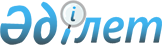 О районном бюджете Амангельдинского района на 2018 - 2020 годы
					
			С истёкшим сроком
			
			
		
					Решение маслихата Амангельдинского района Костанайской области от 20 декабря 2017 года № 171. Зарегистрировано Департаментом юстиции Костанайской области 5 января 2018 года № 7454. Прекращено действие в связи с истечением срока
      В соответствии со статьей 75 Бюджетного кодекса Республики Казахстан от 4 декабря 2008 года и статьей 6 Закона Республики Казахстан от 23 января 2001 года "О местном государственном управлении и самоуправлении в Республике Казахстан" Амангельдинский районный маслихат РЕШИЛ:
      1. Утвердить бюджет Амангельдинского района на 2018-2020 годы согласно приложениям 1, 2 и 3 соответственно, в том числе на 2018 год в следующих объемах:
      1) доходы – 4211755,1 тысяч тенге, в том числе по:
      налоговым поступлениям – 267126,0 тысяч тенге;
      неналоговым поступлениям – 5030,8 тысяч тенге;
      поступления от продажи основного капитала – 5670,0 тысяч тенге;
      поступлениям трансфертов – 3933928,3 тысяч тенге;
      2) затраты – 4233145,9 тысяч тенге;
      3) чистое бюджетное кредитование – 10 433,0 тысяч тенге, в том числе:
      бюджетные кредиты – 18038,0 тысяч тенге;
      погашение бюджетных кредитов – 7605,0 тысяч тенге;
      4) сальдо по операциям с финансовыми активами – 0,0 тысяч тенге, в том числе: приобретение финансовых активов – 0,0 тысяч тенге;
      5) дефицит (профицит) бюджета – -31823,8 тысячи тенге;
      6) финансирование дефицита (использование профицита) бюджета – 31823,8 тысячи тенге.
      Сноска. Пункт 1 – в редакции решения маслихата Амангельдинского района Костанайской области от 15.11.2018 № 254 (вводится в действие с 01.01.2018).


      2. Учесть, что в районном бюджете на 2018 – 2020 годы предусмотрены объемы субвенций, передаваемых из районного бюджета бюджетам поселков, сел, сельких округов Амангельдинского района, в том числе:
      на 2018 год Амангельдинскому сельскому округу – 171 726,0 тысяч тенге;
      на 2019 год Амангельдинскому сельскому округу – 145 388,0 тысяч тенге;
      на 2020 год Амангельдинскому сельскому округу – 146 511,0 тысяч тенге.
      3. Учесть, что в районном бюджете на 2018 год предусмотрено поступление целевых текущих трансфертов и целевых трансфертов на развитие из республиканского и областного бюджетов, в том числе:
      на развитие системы водоснабжения и водоотведения в сельских населенных пунктах;
      на разработку проектно-сметной документации по объекту "Строительство средней школы на 320 мест в селе Амангельды Амангельдинского района Костанайской области";
      на капитальный ремонт системы отопления, водопровода, канализации, электрических сетей, пожарной сигнализации здания коммунального государственного учреждения "Общая образовательная средняя школа имени Ануара Боранбаева";
      на капитальный ремонт здания коммунального государственного учреждения "Общая образовательная средняя школа имени Ануара Боранбаева";
      на краткосрочное профессиональное обучение рабочих кадров по востребованным на рынке труда профессиям и навыкам, включая обучение в мобильных центрах, в рамках Программы развития продуктивной занятости и массового предпринимательства на 2017-2021 годы;
      на средний ремонт четырех улиц села Амангельды;
      на установление и пропашку административных границ;
      на разработку проектно-сметной документации по объекту "Капитальный ремонт плотины "Машдвор";
      на развитие рынка труда;
      на внедрение консультантов по социальной работе и ассистентов в центрах занятости населения;
      на выплату государственной адресной социальной помощи;
      на доплату учителям прошедшим стажировку по языковым курсам;
      на доплату учителям за замещение на период обучения основного сотрудника;
      на создание цифровой образовательной инфраструктуры;
      на проведение ветеринарных мероприятий по энзоотическим болезням животных;
      на утилизацию биологических отходов с использованием инсинераторов;
      на реализацию Плана мероприятий по обеспечению прав и улучшению качества жизни инвалидов в Республике Казахстан на 2012-2018 годы.
      4. Учесть, что в районном бюджете на 2018 год предусмотрено бюджетные кредиты из республиканского бюджета для реализации мер социальной поддержки специалистов в сумме – 18 038,0 тысяча тенге.
      5. Утвердить резерв местного исполнительного органа Амангельдинского района на 2018 год в сумме 2 637,0 тысяч тенге.
      6. Объем субвенции на 2018 год выделяемых из областного бюджета на районный бюджет – 2 043 283,0 тысяч тенге.
      7. Объем бюджетных изъятий из бюджета района в областной бюджет не предусмотрено.
      8. Утвердить перечень бюджетных программ, не подлежащих секвестру в процессе исполнения районного бюджета на 2018 год, согласно приложению 4.
      9. Утвердить перечень бюджетных программ поселков, сел, сельких округов Амангельдинского района на 2018-2020 годы согласно приложениям 5, 6, и 7.
      10. Учесть, что в бюджете района на 2018-2020 годы предусмотрено распределение трансфертов органам местного самоуправления между селами, поселками, сельскими округами согласно приложениям 8, 9, 10.
      11. Настоящее решение вводится в действие с 1 января 2018 года.
      "СОГЛАСОВАНО"
      Руководитель коммунального
      государственного учреждения
      "Отдел экономики и бюджетного
      планирования акимата
      Амангельдинского района"
      _________________ М. Сакетов
      20 декабря 2017 года Районный бюджет Амангельдинского района на 2018 год
      Сноска. Приложение 1 – в редакции решения маслихата Амангельдинского района Костанайской области от 15.11.2018 № 254 (вводится в действие с 01.01.2018). Районный бюджет Амангельдинского района на 2019 год
      Сноска. Приложение 2 – в редакции решения маслихата Амангельдинского района Костанайской области от 08.06.2018 № 219 (вводится в действие с 01.01.2018). Районный бюджет Амангельдинского района на 2020 год
      Сноска. Приложение 3 – в редакции решения маслихата Амангельдинского района Костанайской области от 14.02.2018 № 189 (вводится в действие с 01.01.2018). Перечень бюджетных программ, не подлежащих секвестру в процессе исполнения районного бюджета на 2018 год Перечень бюджетных программ поселков, сел, сельских округов Амангельдинского района на 2018 год
      Сноска. Приложение 5 – в редакции решения маслихата Амангельдинского района Костанайской области от 15.11.2018 № 254 (вводится в действие с 01.01.2018). Перечень бюджетных программ поселков, сел, сельских округов Амангельдинского района на 2019 год Перечень бюджетных программ поселков, сел, сельских округов Амангельдинского района на 2020 год Распределение трансфертов органам местного самоуправления между селами, поселками, сельскими округами Амангельдинского района на 2018 год Распределение трансфертов органам местного самоуправления между селами, поселками, сельскими округами Амангельдинского района на 2019 год Распределение трансфертов органам местного самоуправления между селами, поселками, сельскими округами Амангельдинского района на 2020 год
					© 2012. РГП на ПХВ «Институт законодательства и правовой информации Республики Казахстан» Министерства юстиции Республики Казахстан
				
      Председатель очередной седьмой сессии,

      секретарь районного маслихата

К. Кеделбаев
Приложение 1
к решению маслихата
от 20 декабря 2017 года № 171
Категория
Категория
Категория
Категория
Категория
Сумма, тысяч тенге
Класс
Класс
Класс
Класс
Сумма, тысяч тенге
Подкласс
Подкласс
Подкласс
Сумма, тысяч тенге
Специфика
Специфика
Сумма, тысяч тенге
Наименование
Сумма, тысяч тенге
I
І. Доходы
4211755,1
1
00
0
00
Налоговые поступления
267126,0
1
01
0
00
Подоходный налог
119954,0
1
01
2
00
Индивидуальный подоходный налог
119954,0
1
03
0
00
Социальный налог
107342,0
1
03
1
00
Социальный налог
107342,0
1
04
0
00
Hалоги на собственность
22829,0
1
04
1
00
Hалоги на имущество
9934,0
1
04
3
00
Земельный налог
760,0
1
04
4
00
Hалог на транспортные средства
6843,0
1
04
5
00
Единый земельный налог
5292,0
1
05
0
00
Внутренние налоги на товары, работы и услуги
15782,0
1
05
2
00
Акцизы
1238,0
1
05
3
00
Поступления за использование природных и других ресурсов
12336,0
1
05
4
00
Сборы за ведение предпринимательской и профессиональной деятельности
2208,0
1
07
0
00
Прочие налоги
104,0
1
07
1
00
Прочие налоги
104,0
1
08
0
0
Обязательные платежи, взимаемые за совершение юридически значимых действий и (или) выдачу документов уполномоченными на то государственными органами или должностными лицами
1115,0
2
00
0
00
Неналоговые поступления
5030,8
2
01
0
00
Доходы от государственной собственности
1436,8
2
01
1
00
Поступления части чистого дохода государственных предприятий
24,0
2
01
5
00
Доходы от аренды имущества, находящегося в государственной собственности
1403,0
2
01
7
00
Вознаграждения по кредитам, выданным из государственного бюджета
9,8
2
04
0
00
Штрафы, пени, санкции, взыскания, налагаемые государственными учреждениями, финансируемыми из государственного бюджета, а также содержащимися и финансируемыми из бюджета (сметы расходов) Национального Банка Республики Казахстан
659,0
2
04
1
00
Штрафы, пени, санкции, взыскания, налагаемые государственными учреждениями, финансируемыми из государственного бюджета, а также содержащимися и финансируемыми из бюджета (сметы расходов) Национального Банка Республики Казахстан, за исключением поступлений от организаций нефтяного сектора и в Фонд компенсации потерпевшим
659,0
2
06
0
00
Прочие неналоговые поступления
2935,0
2
06
1
00
Прочие неналоговые поступления
2935,0
3
00
0
00
Поступления от продажи основного капитала
5670,0
3
01
1
00
Продажа государственного имущества, закрепленного за государственными учреждениями
3360,0
3
03
1
00
Продажа земли
2310,0
4
00
0
00
Поступления трансфертов
3933928,3
4
02
0
00
Трансферты из вышестоящих органов государственного управления
3933928,3
4
02
2
00
Трансферты из областного бюджета
3933928,3
Функциональная группа
Функциональная группа
Функциональная группа
Функциональная группа
Функциональная группа
Сумма, тысяч тенге
Функциональная подгруппа
Функциональная подгруппа
Функциональная подгруппа
Функциональная подгруппа
Сумма, тысяч тенге
Администратор бюджетных программ
Администратор бюджетных программ
Администратор бюджетных программ
Сумма, тысяч тенге
Программа
Программа
Сумма, тысяч тенге
Наименование
Сумма, тысяч тенге
ІІ. Затраты
4233145,9
01
Государственные услуги общего характера
395037,6
1
Представительные, исполнительные и другие органы, выполняющие общие функции государственного управления
216291,1
112
Аппарат маслихата района (города областного значения)
18263,0
001
Услуги по обеспечению деятельности маслихата района (города областного значения)
18263,0
122
Аппарат акима района (города областного значения)
96930,1
001
Услуги по обеспечению деятельности акима района (города областного значения)
93016,6
003
Капитальные расходы государственного органа
1579,7
113
Целевые текущие трансферты из местных бюджетов
2333,8
123
Аппарат акима района в городе, города районного значения, поселка, села, сельского округа
101098,0
001
Услуги по обеспечению деятельности акима района в городе, города районного значения, поселка, села, сельского округа
101098,0
2
Финансовая деятельность
16460,5
452
Отдел финансов района (города областного значения)
16460,5
001
Услуги по реализации государственной политики в области исполнения бюджета и управления коммунальной собственностью района (города областного значения)
14437,5
003
Проведение оценки имущества в целях налогообложения
342,0
010
Приватизация, управление коммунальным имуществом, постприватизационная деятельность и регулирование споров, связанных с этим
1681,0
5
Планирование и статистическая деятельность
9605,0
453
Отдел экономики и бюджетного планирования района (города областного значения)
9605,0
001
Услуги по реализации государственной политики в области формирования и развития экономической политики, системы государственного планирования
9605,0
9
Прочие государственные услуги общего характера
152681,0
458
Отдел жилищно-коммунального хозяйства, пассажирского транспорта и автомобильных дорог района (города областного значения)
152681,0
001
Услуги по реализации государственной политики на местном уровне в области жилищно-коммунального хозяйства, пассажирского транспорта и автомобильных дорог
11063,0
013
Капитальные расходы государственного органа
1770,0
067
Капитальные расходы подведомственных государственных учреждений и организаций
6043,9
113
Целевые текущие трансферты из местных бюджетов
133804,1
02
Оборона
7093,4
1
Военные нужды
5093,4
122
Аппарат акима района (города областного значения)
5093,4
005
Мероприятия в рамках исполнения всеобщей воинской обязанности
5093,4
2
Организация работы по чрезвычайным ситуациям
2000,0
122
Аппарат акима района (города областного значения)
2000,0
006
Предупреждение и ликвидация чрезвычайных ситуаций масштаба района (города областного значения)
860,0
007
Мероприятия по профилактике и тушению степных пожаров районного (городского) масштаба, а также пожаров в населенных пунктах, в которых не созданы органы государственной противопожарной службы
1140,0
04
Образование
1703630,5
1
Дошкольное воспитание и обучение
5427,0
464
Отдел образования района (города областного значения)
5427,0
040
Реализация государственного образовательного заказа в дошкольных организациях образования
5427,0
2
Начальное, основное среднее и общее среднее образование
1436632,9
464
Отдел образования района (города областного значения)
1389499,3
003
Общеобразовательное обучение
1325526,3
006
Дополнительное образование для детей
63973,0
465
Отдел физической культуры и спорта района (города областного значения)
37418,0
017
Дополнительное образование для детей и юношества по спорту
37418,0
472
Отдел строительства, архитектуры и градостроительства района (города областного значения)
9715,6
022
Строительство и реконструкция объектов начального, основного среднего и общего среднего образования
9715,6
9
Прочие услуги в области образования
261570,6
464
Отдел образования района (города областного значения)
261570,6
001
Услуги по реализации государственной политики на местном уровне в области образования
13124,0
005
Приобретение и доставка учебников, учебно-методических комплексов для государственных учреждений образования района (города областного значения)
21523,0
015
Ежемесячные выплаты денежных средств опекунам (попечителям) на содержание ребенка-сироты (детей-сирот), и ребенка (детей), оставшегося без попечения родителей
3282,0
067
Капитальные расходы подведомственных государственных учреждений и организаций
222815,4
113
Целевые текущие трансферты из местных бюджетов
826,2
06
Социальная помощь и социальное обеспечение
152208,6
1
Социальное обеспечение
48591,6
451
Отдел занятости и социальных программ района (города областного значения)
46605,5
005
Государственная адресная социальная помощь
46605,5
464
Отдел образования района (города областного значения)
1986,1
030
Содержание ребенка (детей), переданного патронатным воспитателям
1986,1
2
Социальная помощь
78462,0
451
Отдел занятости и социальных программ района (города областного значения)
78462,0
002
Программа занятости
36601,0
006
Оказание жилищной помощи
43,0
007
Социальная помощь отдельным категориям нуждающихся граждан по решениям местных представительных органов
10423,0
010
Материальное обеспечение детей-инвалидов, воспитывающихся и обучающихся на дому
968,0
014
Оказание социальной помощи нуждающимся гражданам на дому
2870,0
017
Обеспечение нуждающихся инвалидов обязательными гигиеническими средствами и предоставление услуг специалистами жестового языка, индивидуальными помощниками в соответствии с индивидуальной программой реабилитации инвалида
1678,0
023
Обеспечение деятельности центров занятости населения
25879,0
9
Прочие услуги в области социальной помощи и социального обеспечения
25155,0
451
Отдел занятости и социальных программ района (города областного значения)
25155,0
001
Услуги по реализации государственной политики на местном уровне в области обеспечения занятости и реализации социальных программ для населения
21627,0
011
Оплата услуг по зачислению, выплате и доставке пособий и других социальных выплат
726,0
050
Реализация Плана мероприятий по обеспечению прав и улучшению качества жизни инвалидов в Республике Казахстан на 2012 – 2018 годы
2802,0
07
Жилищно-коммунальное хозяйство
1082871,7
1
Жилищное хозяйство
65105,7
458
Отдел жилищно-коммунального хозяйства, пассажирского транспорта и автомобильных дорог района (города областного значения)
906,1
002
Изъятие, в том числе путем выкупа земельных участков для государственных надобностей и связанное с этим отчуждение недвижимого имущества
166,1
003
Организация сохранения государственного жилищного фонда
740,0
472
Отдел строительства, архитектуры и градостроительства района (города областного значения)
64199,6
003
Проектирование и (или) строительство, реконструкция жилья коммунального жилищного фонда
52442,0
004
Проектирование, развитие и (или) обустройство инженерно- коммуникационной инфраструктуры
11757,6
2
Коммунальное хозяйство
1015981,0
458
Отдел жилищно-коммунального хозяйства, пассажирского транспорта и автомобильных дорог района (города областного значения)
2918,0
012
Функционирование системы водоснабжения и водоотведения
2918,0
472
Отдел строительства, архитектуры и градостроительства района (города областного значения)
1013063,0
058
Развитие системы водоснабжения и водоотведения в сельских населенных пунктах
1013063,0
3
Благоустройство населенных пунктов
1785,0
123
Аппарат акима района в городе, города районного значения, поселка, села, сельского округа
1785,0
008
Освещение улиц населенных пунктов
1785,0
08
Культура, спорт, туризм и информационное пространство
158288,0
1
Деятельность в области культуры
55007,6
455
Отдел культуры и развития языков района (города областного значения)
55007,6
003
Поддержка культурно-досуговой работы
55007,6
2
Спорт
16204,7
465
Отдел физической культуры и спорта района (города областного значения)
16204,7
001
Услуги по реализации государственной политики на местном уровне в сфере физической культуры и спорта
6326,5
004
Капитальные расходы государственного органа
96,2
005
Развитие массового спорта и национальных видов спорта
5863,0
006
Проведение спортивных соревнований на районном (города областного значения) уровне
501,0
007
Подготовка и участие членов сборных команд района (города областного значения) по различным видам спорта на областных спортивных соревнованиях
3418,0
3
Информационное пространство
57198,4
455
Отдел культуры и развития языков района (города областного значения)
54888,4
006
Функционирование районных (городских) библиотек
51826,4
007
Развитие государственного языка и других языков народа Казахстана
3062,0
456
Отдел внутренней политики района (города областного значения)
2310,0
002
Услуги по проведению государственной информационной политики
2310,0
9
Прочие услуги по организации культуры, спорта, туризма и информационного пространства
29877,3
455
Отдел культуры и развития языков района (города областного значения)
8684,0
001
Услуги по реализации государственной политики на местном уровне в области развития языков и культуры
8684,0
456
Отдел внутренней политики района (города областного значения)
21193,3
001
Услуги по реализации государственной политики на местном уровне в области информации, укрепления государственности и формирования социального оптимизма граждан
9829,0
003
Реализация мероприятий в сфере молодежной политики
11364,3
10
Сельское, водное, лесное, рыбное хозяйство, особо охраняемые природные территории, охрана окружающей среды и животного мира, земельные отношения
120462,2
1
Сельское хозяйство
99915,2
462
Отдел сельского хозяйства района (города областного значения)
14649,0
001
Услуги по реализации государственной политики на местном уровне в сфере сельского хозяйства
14649,0
473
Отдел ветеринарии района (города областного значения)
85266,2
001
Услуги по реализации государственной политики на местном уровне в сфере ветеринарии
15816,0
006
Организация санитарного убоя больных животных
2941,0
007
Организация отлова и уничтожения бродячих собак и кошек
2102,0
009
Проведение ветеринарных мероприятий по энзоотическим болезням животных
10419,0
011
Проведение противоэпизоотических мероприятий
53988,2
6
Земельные отношения
11145,0
463
Отдел земельных отношений района (города областного значения)
11145,0
001
Услуги по реализации государственной политики в области регулирования земельных отношений на территории района (города областного значения)
9174,0
006
Землеустройство, проводимое при установлении границ районов, городов областного значения, районного значения, сельских округов, поселков, сел
1971,0
9
Прочие услуги в области сельского, водного, лесного, рыбного хозяйства, охраны окружающей среды и земельных отношений
9402,0
453
Отдел экономики и бюджетного планирования района (города областного значения)
9402,0
099
Реализация мер по оказанию социальной поддержки специалистов
9402,0
11
Промышленность, архитектурная, градостроительная и строительная деятельность
10084,1
2
Архитектурная, градостроительная и строительная деятельность
10084,1
472
Отдел строительства, архитектуры и градостроительства района (города областного значения)
10084,1
001
Услуги по реализации государственной политики в области строительства, архитектуры и градостроительства на местном уровне
10084,1
12
Транспорт и коммуникации
314310,0
1
Автомобильный транспорт
314310,0
123
Аппарат акима района в городе, города районного значения, поселка, села, сельского округа
610,0
045
Капитальный и средний ремонт автомобильных дорог улиц населенных пунктов
610,0
458
Отдел жилищно-коммунального хозяйства, пассажирского транспорта и автомобильных дорог района (города областного значения)
313700,0
023
Обеспечение функционирования автомобильных дорог
44040,0
045
Капитальный и средний ремонт автомобильных дорог районного значения и улиц населенных пунктов
269660,0
13
Прочие
7169,7
3
Поддержка предпринимательской деятельности и защита конкуренции
6984,9
469
Отдел предпринимательства района (города областного значения)
6984,9
001
Услуги по реализации государственной политики на местном уровне в области развития предпринимательства
6984,9
9
Прочие
184,8
452
Отдел финансов района (города областного значения)
184,8
012
Резерв местного исполнительного органа района (города областного значения)
184,8
14
Обслуживание долга
9,8
1
Обслуживание долга
9,8
452
Отдел финансов района (города областного значения)
9,8
013
Обслуживание долга местных исполнительных органов по выплате вознаграждений и иных платежей по займам из областного бюджета
9,8
15
Трансферты
281980,3
1
Трансферты
281980,3
452
Отдел финансов района (города областного значения)
281980,3
006
Возврат неиспользованных (недоиспользованных) целевых трансфертов
601,8
024
Целевые текущие трансферты из нижестоящего бюджета на компенсацию потерь вышестоящего бюджета в связи с изменением законодательства
102983,5
038
Субвенции
171726,0
051
Трансферты органам местного самоуправления
6669,0
ІІІ. Чистое бюджетное кредитование
10433,0
10
Сельское, водное, лесное, рыбное хозяйство, особо охраняемые природные территории, охрана окружающей среды и животного мира, земельные отношения
18038,0
9
Прочие услуги в области сельского, водного, лесного, рыбного хозяйства, охраны окружающей среды и земельных отношений
18038,0
453
Отдел экономики и бюджетного планирования района (города областного значения)
18038,0
006
Бюджетные кредиты для реализации мер социальной поддержки специалистов
18038,0
Категория
Категория
Категория
Категория
Категория
Сумма, тысяч тенге
Класс
Класс
Класс
Класс
Сумма, тысяч тенге
Подкласс
Подкласс
Подкласс
Сумма, тысяч тенге
Специфика
Специфика
Сумма, тысяч тенге
Наименование
Сумма, тысяч тенге
5
Погашение бюджетных кредитов
7605,0
01
Погашение бюджетных кредитов
7605,0
1
Погашение бюджетных кредитов, выданных из государственного бюджета
7605,0
13
Погашение бюджетных кредитов, выданных из местного бюджета физическим лицам
7605,0
IV. Сальдо по операциям с финансовыми активами
0,0
V. Дефицит (профицит) бюджета
-31823,8
VI. Финансирование дефицита (использование профицита) бюджета
31823,8Приложение 2
к решению маслихата
от 20 декабря 2017 года № 171
Категория
Категория
Категория
Категория
Категория
Сумма, тысяч тенге
Класс
Класс
Класс
Класс
Сумма, тысяч тенге
Под класс
Под класс
Под класс
Сумма, тысяч тенге
Специфика
Специфика
Сумма, тысяч тенге
Наименование
Сумма, тысяч тенге
1
2
3
4
5
6
I
І. Доходы
3028822,8
1
00
0
00
Налоговые поступления
401632,0
1
01
0
00
Подоходный налог
187713,0
1
01
2
00
Индивидуальный подоходный налог
187713,0
1
03
0
00
Социальный налог
150180,0
1
03
1
00
Социальный налог
150180,0
1
04
0
00
Hалоги на собственность
39477,0
1
04
1
00
Hалоги на имущество
10352,0
1
04
3
00
Земельный налог
625,0
1
04
4
00
Hалог на транспортные средства
3753,0
1
04
5
00
Единый земельный налог
24747,0
1
05
0
00
Внутренние налоги на товары, работы и услуги
22855,0
1
05
2
00
Акцизы
1238,0
1
05
3
00
Поступления за использование природных и других ресурсов
18336,0
1
05
4
00
Сборы за ведение предпринимательской и профессиональной деятельности
3281,0
1
08
0
0
Обязательные платежи, взимаемые за совершение юридически значимых действий и (или) выдачу документов уполномоченными на то государственными органами или должностными лицами
1407,0
2
00
0
00
Неналоговые поступления
28117,0
2
01
0
00
Доходы от государственной собственности
1483,0
2
01
5
00
Доходы от аренды имущества, находящегося в государственной собственности
1483,0
2
06
0
00
Прочие неналоговые поступления
26634,0
2
06
1
00
Прочие неналоговые поступления
26634,0
3
00
0
00
Поступления от продажи основного капитала
10591,0
3
01
1
00
Продажа государственного имущества, закрепленного за государственными учреждениями
10361,0
3
03
1
00
Продажа земли
230,0
4
00
0
00
Поступления трансфертов
2588482,8
4
02
0
00
Трансферты из вышестоящих органов государственного управления
2588482,8
4
02
2
00
Трансферты из областного бюджета
2588482,8
Функциональная группа
Функциональная группа
Функциональная группа
Функциональная группа
Функциональная группа
Сумма, тысяч тенге
Функциональная подгруппа
Функциональная подгруппа
Функциональная подгруппа
Функциональная подгруппа
Сумма, тысяч тенге
Администратор бюджетных программ
Администратор бюджетных программ
Администратор бюджетных программ
Сумма, тысяч тенге
Бюджетная программа
Бюджетная программа
Сумма, тысяч тенге
Наименование
Сумма, тысяч тенге
ІІ. Затраты
3028822,8
01
Государственные услуги общего характера
243411,0
1
Представительные, исполнительные и другие органы, выполняющие общие функции государственного управления
207877,0
112
Аппарат маслихата района (города областного значения)
16919,0
001
Услуги по обеспечению деятельности маслихата района (города областного значения)
16919,0
122
Аппарат акима района (города областного значения)
88496,0
001
Услуги по обеспечению деятельности акима района (города областного значения)
87476,0
003
Капитальные расходы государственного органа
1020,0
123
Аппарат акима района в городе, города районного значения, поселка, села, сельского округа
102462,0
001
Услуги по обеспечению деятельности акима района в городе, города районного значения, поселка, села, сельского округа
102462,0
2
Финансовая деятельность
14932,0
452
Отдел финансов района (города областного значения)
14932,0
001
Услуги по реализации государственной политики в области исполнения бюджета и управления коммунальной собственностью района (города областного значения)
14491,0
010
Приватизация, управление коммунальным имуществом, постприватизационная деятельность и регулирование споров, связанных с этим
441,0
5
Планирование и статистическая деятельность
10738,0
453
Отдел экономики и бюджетного планирования района (города областного значения)
10738,0
001
Услуги по реализации государственной политики в области формирования и развития экономической политики, системы государственного планирования
10738,0
9
Прочие государственные услуги общего характера
9864,0
458
Отдел жилищно-коммунального хозяйства, пассажирского транспорта и автомобильных дорог района (города областного значения)
9864,0
001
Услуги по реализации государственной политики на местном уровне в области жилищно-коммунального хозяйства, пассажирского транспорта и автомобильных дорог
9864,0
02
Оборона
6259,0
1
Военные нужды
4699,0
122
Аппарат акима района (города областного значения)
4699,0
005
Мероприятия в рамках исполнения всеобщей воинской обязанности
4699,0
2
Организация работы по чрезвычайным ситуациям
1560,0
122
Аппарат акима района (города областного значения)
1560,0
006
Предупреждение и ликвидация чрезвычайных ситуаций масштаба района (города областного значения)
860,0
007
Мероприятия по профилактике и тушению степных пожаров районного (городского) масштаба, а также пожаров в населенных пунктах, в которых не созданы органы государственной противопожарной службы
700,0
04
Образование
1700144,0
1
Дошкольное воспитание и обучение
6000,0
464
Отдел образования района (города областного значения)
6000,0
040
Реализация государственного образовательного заказа в дошкольных организациях образования
6000,0
2
Начальное, основное среднее и общее среднее образование
1641934,0
464
Отдел образования района (города областного значения)
1405066,0
003
Общеобразовательное обучение
1328698,0
006
Дополнительное образование для детей
76368,0
465
Отдел физической культуры и спорта района (города областного значения)
36868,0
017
Дополнительное образование для детей и юношества по спорту
36868,0
472
Отдел строительства, архитектуры и градостроительства района (города областного значения)
200000,0
022
Строительство и реконструкция объектов начального, основного среднего и общего среднего образования
200000,0
9
Прочие услуги в области образования
52210,0
464
Отдел образования района (города областного значения)
52210,0
001
Услуги по реализации государственной политики на местном уровне в области образования
13227,0
005
Приобретение и доставка учебников, учебно-методических комплексов для государственных учреждений образования района (города областного значения)
28484,0
015
Ежемесячные выплаты денежных средств опекунам (попечителям) на содержание ребенка-сироты (детей-сирот), и ребенка (детей), оставшегося без попечения родителей
2107,0
067
Капитальные расходы подведомственных государственных учреждений и организаций
8392,0
06
Социальная помощь и социальное обеспечение
166399,0
1
Социальное обеспечение
59729,0
451
Отдел занятости и социальных программ района (города областного значения)
57732,0
005
Государственная адресная социальная помощь
57732,0
464
Отдел образования района (города областного значения)
1997,0
030
Содержание ребенка (детей), переданного патронатным воспитателям
1997,0
2
Социальная помощь
81584,0
451
Отдел занятости и социальных программ района (города областного значения)
81584,0
002
Программа занятости
36168,0
006
Оказание жилищной помощи
286,0
007
Социальная помощь отдельным категориям нуждающихся граждан по решениям местных представительных органов
16373,0
010
Материальное обеспечение детей-инвалидов, воспитывающихся и обучающихся на дому
1263,0
014
Оказание социальной помощи нуждающимся гражданам на дому
5441,0
017
Обеспечение нуждающихся инвалидов обязательными гигиеническими средствами и предоставление услуг специалистами жестового языка, индивидуальными помощниками в соответствии с индивидуальной программой реабилитации инвалида
3218,0
023
Обеспечение деятельности центров занятости населения
18835,0
9
Прочие услуги в области социальной помощи и социального обеспечения
25086,0
451
Отдел занятости и социальных программ района (города областного значения)
25086,0
001
Услуги по реализации государственной политики на местном уровне в области обеспечения занятости и реализации социальных программ для населения
23785,0
011
Оплата услуг по зачислению, выплате и доставке пособий и других социальных выплат
1301,0
07
Жилищно-коммунальное хозяйство
273790,8
1
Жилищное хозяйство
500,0
458
Отдел жилищно-коммунального хозяйства, пассажирского транспорта и автомобильных дорог района (города областного значения)
500,0
003
Организация сохранения государственного жилищного фонда
500,0
2
Коммунальное хозяйство
271387,8
458
Отдел жилищно-коммунального хозяйства, пассажирского транспорта и автомобильных дорог района (города областного значения)
18000,0
012
Функционирование системы водоснабжения и водоотведения
18000,0
472
Отдел строительства, архитектуры и градостроительства района (города областного значения)
253387,8
058
Развитие системы водоснабжения и водоотведения в сельских населенных пунктах
253387,8
3
Благоустройство населенных пунктов
1903,0
123
Аппарат акима района в городе, города районного значения, поселка, села, сельского округа
1903,0
008
Освещение улиц населенных пунктов
1903,0
08
Культура, спорт, туризм и информационное пространство
148552,0
1
Деятельность в области культуры
48944,0
455
Отдел культуры и развития языков района (города областного значения)
48944,0
003
Поддержка культурно-досуговой работы
48944,0
2
Спорт
16990,0
465
Отдел физической культуры и спорта района (города областного значения)
16990,0
001
Услуги по реализации государственной политики на местном уровне в сфере физической культуры и спорта
7031,0
005
Развитие массового спорта и национальных видов спорта
5718,0
006
Проведение спортивных соревнований на районном (города областного значения) уровне
606,0
007
Подготовка и участие членов сборных команд района (города областного значения) по различным видам спорта на областных спортивных соревнованиях
3635,0
3
Информационное пространство
54484,0
455
Отдел культуры и развития языков района (города областного значения)
52584,0
006
Функционирование районных (городских) библиотек
52022,0
007
Развитие государственного языка и других языков народа Казахстана
562,0
456
Отдел внутренней политики района (города областного значения)
1900,0
002
Услуги по проведению государственной информационной политики
1900,0
9
Прочие услуги по организации культуры, спорта, туризма и информационного пространства
28134,0
455
Отдел культуры и развития языков района (города областного значения)
8000,0
001
Услуги по реализации государственной политики на местном уровне в области развития языков и культуры
8000,0
456
Отдел внутренней политики района (города областного значения)
20134,0
001
Услуги по реализации государственной политики на местном уровне в области информации, укрепления государственности и формирования социального оптимизма граждан
9924,0
003
Реализация мероприятий в сфере молодежной политики
10210,0
10
Сельское, водное, лесное, рыбное хозяйство, особо охраняемые природные территории, охрана окружающей среды и животного мира, земельные отношения
103095,0
1
Сельское хозяйство
83767,0
462
Отдел сельского хозяйства района (города областного значения)
13303,0
001
Услуги по реализации государственной политики на местном уровне в сфере сельского хозяйства
13303,0
473
Отдел ветеринарии района (города областного значения)
70464,0
001
Услуги по реализации государственной политики на местном уровне в сфере ветеринарии
15927,0
006
Организация санитарного убоя больных животных
1985,0
007
Организация отлова и уничтожения бродячих собак и кошек
1102,0
009
Проведение ветеринарных мероприятий по энзоотическим болезням животных
1038,0
011
Проведение противоэпизоотических мероприятий
50412,0
6
Земельные отношения
10387,0
463
Отдел земельных отношений района (города областного значения)
10387,0
001
Услуги по реализации государственной политики в области регулирования земельных отношений на территории района (города областного значения)
10387,0
9
Прочие услуги в области сельского, водного, лесного, рыбного хозяйства, охраны окружающей среды и земельных отношений
8941,0
453
Отдел экономики и бюджетного планирования района (города областного значения)
8941,0
099
Реализация мер по оказанию социальной поддержки специалистов
8941,0
11
Промышленность, архитектурная, градостроительная и строительная деятельность
10538,0
2
Архитектурная, градостроительная и строительная деятельность
10538,0
472
Отдел строительства, архитектуры и градостроительства района (города областного значения)
10538,0
001
Услуги по реализации государственной политики в области строительства, архитектуры и градостроительства на местном уровне
10538,0
12
Транспорт и коммуникации
216177,0
1
Автомобильный транспорт
216177,0
458
Отдел жилищно-коммунального хозяйства, пассажирского транспорта и автомобильных дорог района (города областного значения)
216177,0
023
Обеспечение функционирования автомобильных дорог
47817,0
045
Капитальный и средний ремонт автомобильных дорог районного значения и улиц населенных пунктов
168360,0
13
Прочие
8359,0
3
Поддержка предпринимательской деятельности и защита конкуренции
5712,0
469
Отдел предпринимательства района (города областного значения)
5712,0
001
Услуги по реализации государственной политики на местном уровне в области развития предпринимательства
5712,0
9
Прочие
2647,0
452
Отдел финансов района (города областного значения)
2647,0
012
Резерв местного исполнительного органа района (города областного значения)
2647,0
15
Трансферты
152098,0
1
Трансферты
152098,0
452
Отдел финансов района (города областного значения)
152098,0
038
Субвенции
145388,0
051
Трансферты органам местного самоуправления
6710,0
ІІІ. Чистое бюджетное кредитование
-8063,0
Категория
Категория
Категория
Категория
Категория
Сумма, тысяч тенге
Класс
Класс
Класс
Класс
Сумма, тысяч тенге
Подкласс
Подкласс
Подкласс
Сумма, тысяч тенге
Специфика
Специфика
Сумма, тысяч тенге
Наименование
Сумма, тысяч тенге
5
Погашение бюджетных кредитов
8063,0
01
Погашение бюджетных кредитов
8063,0
1
Погашение бюджетных кредитов, выданных из государственного бюджета
8063,0
13
Погашение бюджетных кредитов, выданных из местного бюджета физическим лицам
8 063,0
IV. Сальдо по операциям с финансовыми активами
0,0
V. Дефицит (профицит) бюджета
8 063,0
VI. Финансирование дефицита (использование профицита) бюджета
-8 063,0Приложение 3
к решению маслихата
от 20 декабря 2017 года № 171
Категория
Категория
Категория
Категория
Категория
Сумма, тысяч тенге
Класс
Класс
Класс
Класс
Сумма, тысяч тенге
Подкласс
Подкласс
Подкласс
Сумма, тысяч тенге
Специфика
Специфика
Сумма, тысяч тенге
Наименование
Сумма, тысяч тенге
1
2
3
4
5
6
I
І. Доходы
3335371,0
1
00
0
00
Налоговые поступления
248716,0
1
01
0
00
Подоходный налог
113200,0
1
01
2
00
Индивидуальный подоходный налог
113200,0
1
03
0
00
Социальный налог
101200,0
1
03
1
00
Социальный налог
101200,0
1
04
0
00
Hалоги на собственность
19852,0
1
04
1
00
Hалоги на имущество
10410,0
1
04
3
00
Земельный налог
642,0
1
04
4
00
Hалог на транспортные средства
4015,0
1
04
5
00
Единый земельный налог
4785,0
1
05
0
00
Внутренние налоги на товары, работы и услуги
12959,0
1
05
2
00
Акцизы
1238,0
1
05
3
00
Поступления за использование природных и других ресурсов
8336,0
1
05
4
00
Сборы за ведение предпринимательской и профессиональной деятельности
3385,0
1
08
0
0
Обязательные платежи, взимаемые за совершение юридически значимых действий и (или) выдачу документов уполномоченными на то государственными органами или должностными лицами
1505,0
2
00
0
00
Неналоговые поступления
20390,0
2
01
0
00
Доходы от государственной собственности
1498,0
2
01
5
00
Доходы от аренды имущества, находящегося в государственной собственности
1498,0
2
06
0
00
Прочие неналоговые поступления
18892,0
2
06
1
00
Прочие неналоговые поступления
18892,0
3
00
0
00
Поступления от продажи основного капитала
600,0
3
01
1
00
Продажа государственного имущества, закрепленного за государственными учреждениями
250,0
3
03
1
00
Продажа земли
350,0
4
00
0
00
Поступления трансфертов
3065665,0
4
02
0
00
Трансферты из вышестоящих органов государственного управления
3065665,0
4
02
2
00
Трансферты из областного бюджета
3065665,0
Функциональная группа
Функциональная группа
Функциональная группа
Функциональная группа
Функциональная группа
Сумма, тысяч тенге
Функциональная подгруппа
Функциональная подгруппа
Функциональная подгруппа
Функциональная подгруппа
Сумма, тысяч тенге
Администратор бюджетных программ
Администратор бюджетных программ
Администратор бюджетных программ
Сумма, тысяч тенге
Бюджетная программа
Бюджетная программа
Сумма, тысяч тенге
Наименование
Сумма, тысяч тенге
ІІ. Затраты
3335371,0
01
Государственные услуги общего характера
246290,0
1
Представительные, исполнительные и другие органы, выполняющие общие функции государственного управления
210536,0
112
Аппарат маслихата района (города областного значения)
17255,0
001
Услуги по обеспечению деятельности маслихата района (города областного значения)
17255,0
122
Аппарат акима района (города областного значения)
89527,0
001
Услуги по обеспечению деятельности акима района (города областного значения)
88432,0
003
Капитальные расходы государственного органа
1095,0
123
Аппарат акима района в городе, города районного значения, поселка, села, сельского округа
103754,0
001
Услуги по обеспечению деятельности акима района в городе, города районного значения, поселка, села, сельского округа
103754,0
2
Финансовая деятельность
15152,0
452
Отдел финансов района (города областного значения)
15152,0
001
Услуги по реализации государственной политики в области исполнения бюджета и управления коммунальной собственностью района (города областного значения)
14711,0
010
Приватизация, управление коммунальным имуществом, постприватизационная деятельность и регулирование споров, связанных с этим
441,0
5
Планирование и статистическая деятельность
10738,0
453
Отдел экономики и бюджетного планирования района (города областного значения)
10738,0
001
Услуги по реализации государственной политики в области формирования и развития экономической политики, системы государственного планирования
10738,0
9
Прочие государственные услуги общего характера
9864,0
458
Отдел жилищно-коммунального хозяйства, пассажирского транспорта и автомобильных дорог района (города областного значения)
9864,0
001
Услуги по реализации государственной политики на местном уровне в области жилищно-коммунального хозяйства, пассажирского транспорта и автомобильных дорог
9864,0
02
Оборона
6679,0
1
Военные нужды
4969,0
122
Аппарат акима района (города областного значения)
4969,0
005
Мероприятия в рамках исполнения всеобщей воинской обязанности
4969,0
2
Организация работы по чрезвычайным ситуациям
1710,0
122
Аппарат акима района (города областного значения)
1710,0
006
Предупреждение и ликвидация чрезвычайных ситуаций масштаба района (города областного значения)
860,0
007
Мероприятия по профилактике и тушению степных пожаров районного (городского) масштаба, а также пожаров в населенных пунктах, в которых не созданы органы государственной противопожарной службы
850,0
04
Образование
1717736,0
1
Дошкольное воспитание и обучение
6000,0
464
Отдел образования района (города областного значения)
6000,0
040
Реализация государственного образовательного заказа в дошкольных организациях образования
6000,0
2
Начальное, основное среднее и общее среднее образование
1648927,0
464
Отдел образования района (города областного значения)
1412039,0
003
Общеобразовательное обучение
1333722,0
006
Дополнительное образование для детей
78317,0
465
Отдел физической культуры и спорта района (города областного значения)
36888,0
017
Дополнительное образование для детей и юношества по спорту
36888,0
472
Отдел строительства, архитектуры и градостроительства района (города областного значения)
200000,0
022
Строительство и реконструкция объектов начального, основного среднего и общего среднего образования
200000,0
9
Прочие услуги в области образования
62809,0
464
Отдел образования района (города областного значения)
62809,0
001
Услуги по реализации государственной политики на местном уровне в области образования
13325,0
005
Приобретение и доставка учебников, учебно-методических комплексов для государственных учреждений образования района (города областного значения)
38485,0
015
Ежемесячные выплаты денежных средств опекунам (попечителям) на содержание ребенка-сироты (детей-сирот), и ребенка (детей), оставшегося без попечения родителей
2107,0
067
Капитальные расходы подведомственных государственных учреждений и организаций
8892,0
06
Социальная помощь и социальное обеспечение
169640,0
1
Социальное обеспечение
60792,0
451
Отдел занятости и социальных программ района (города областного значения)
58732,0
005
Государственная адресная социальная помощь
58732,0
464
Отдел образования района (города областного значения)
2060,0
030
Содержание ребенка (детей), переданного патронатным воспитателям
2060,0
2
Социальная помощь
83662,0
451
Отдел занятости и социальных программ района (города областного значения)
83662,0
002
Программа занятости
37519,0
006
Оказание жилищной помощи
286,0
007
Социальная помощь отдельным категориям нуждающихся граждан по решениям местных представительных органов
17000,0
010
Материальное обеспечение детей-инвалидов, воспитывающихся и обучающихся на дому
1263,0
014
Оказание социальной помощи нуждающимся гражданам на дому
5441,0
017
Обеспечение нуждающихся инвалидов обязательными гигиеническими средствами и предоставление услуг специалистами жестового языка, индивидуальными помощниками в соответствии с индивидуальной программой реабилитации инвалида
3218,0
023
Обеспечение деятельности центров занятости населения
18935,0
9
Прочие услуги в области социальной помощи и социального обеспечения
25186,0
451
Отдел занятости и социальных программ района (города областного значения)
25186,0
001
Услуги по реализации государственной политики на местном уровне в области обеспечения занятости и реализации социальных программ для населения
23885,0
011
Оплата услуг по зачислению, выплате и доставке пособий и других социальных выплат
1301,0
07
Жилищно-коммунальное хозяйство
702445,0
1
Жилищное хозяйство
500,0
458
Отдел жилищно-коммунального хозяйства, пассажирского транспорта и автомобильных дорог района (города областного значения)
500,0
003
Организация сохранения государственного жилищного фонда
500,0
2
Коммунальное хозяйство
700000,0
472
Отдел строительства, архитектуры и градостроительства района (города областного значения)
700000,0
058
Развитие системы водоснабжения и водоотведения в сельских населенных пунктах
700000,0
3
Благоустройство населенных пунктов
1945,0
123
Аппарат акима района в городе, города районного значения, поселка, села, сельского округа
1945,0
008
Освещение улиц населенных пунктов
1945,0
08
Культура, спорт, туризм и информационное пространство
151973,0
1
Деятельность в области культуры
49673,0
455
Отдел культуры и развития языков района (города областного значения)
49673,0
003
Поддержка культурно-досуговой работы
49673,0
2
Спорт
17212,0
465
Отдел физической культуры и спорта района (города областного значения)
17212,0
001
Услуги по реализации государственной политики на местном уровне в сфере физической культуры и спорта
7226,0
005
Развитие массового спорта и национальных видов спорта
5745,0
006
Проведение спортивных соревнований на районном (города областного значения) уровне
606,0
007
Подготовка и участие членов сборных команд района (города областного значения) по различным видам спорта на областных спортивных соревнованиях
3635,0
3
Информационное пространство
56224,0
455
Отдел культуры и развития языков района (города областного значения)
54124,0
006
Функционирование районных (городских) библиотек
53562,0
007
Развитие государственного языка и других языков народа Казахстана
562,0
456
Отдел внутренней политики района (города областного значения)
2100,0
002
Услуги по проведению государственной информационной политики
2100,0
9
Прочие услуги по организации культуры, спорта, туризма и информационного пространства
28864,0
455
Отдел культуры и развития языков района (города областного значения)
8283,0
001
Услуги по реализации государственной политики на местном уровне в области развития языков и культуры
8283,0
456
Отдел внутренней политики района (города областного значения)
20581,0
001
Услуги по реализации государственной политики на местном уровне в области информации, укрепления государственности и формирования социального оптимизма граждан
10020,0
003
Реализация мероприятий в сфере молодежной политики
10561,0
10
Сельское, водное, лесное, рыбное хозяйство, особо охраняемые природные территории, охрана окружающей среды и животного мира, земельные отношения
105484,0
1
Сельское хозяйство
84979,0
462
Отдел сельского хозяйства района (города областного значения)
14245,0
001
Услуги по реализации государственной политики на местном уровне в сфере сельского хозяйства
14245,0
473
Отдел ветеринарии района (города областного значения)
70734,0
001
Услуги по реализации государственной политики на местном уровне в сфере ветеринарии
16196,0
006
Организация санитарного убоя больных животных
1985,0
007
Организация отлова и уничтожения бродячих собак и кошек
1102,0
009
Проведение ветеринарных мероприятий по энзоотическим болезням животных
1038,0
011
Проведение противоэпизоотических мероприятий
50413,0
6
Земельные отношения
10387,0
463
Отдел земельных отношений района (города областного значения)
10387,0
001
Услуги по реализации государственной политики в области регулирования земельных отношений на территории района (города областного значения)
10387,0
9
Прочие услуги в области сельского, водного, лесного, рыбного хозяйства, охраны окружающей среды и земельных отношений
10118,0
453
Отдел экономики и бюджетного планирования района (города областного значения)
10118,0
099
Реализация мер по оказанию социальной поддержки специалистов
10118,0
11
Промышленность, архитектурная, градостроительная и строительная деятельность
25756,0
2
Архитектурная, градостроительная и строительная деятельность
25756,0
472
Отдел строительства, архитектуры и градостроительства района (города областного значения)
25756,0
001
Услуги по реализации государственной политики в области строительства, архитектуры и градостроительства на местном уровне
10638,0
013
Разработка схем градостроительного развития территории района, генеральных планов городов районного (областного) значения, поселков и иных сельских населенных пунктов
15118,0
12
Транспорт и коммуникации
47817,0
1
Автомобильный транспорт
47817,0
458
Отдел жилищно-коммунального хозяйства, пассажирского транспорта и автомобильных дорог района (города областного значения)
47817,0
023
Обеспечение функционирования автомобильных дорог
47817,0
13
Прочие
8312,0
3
Поддержка предпринимательской деятельности и защита конкуренции
5743,0
469
Отдел предпринимательства района (города областного значения)
5743,0
001
Услуги по реализации государственной политики на местном уровне в области развития предпринимательства
5743,0
9
Прочие
2569,0
452
Отдел финансов района (города областного значения)
2569,0
012
Резерв местного исполнительного органа района (города областного значения)
2569,0
15
Трансферты
153239,0
1
Трансферты
153239,0
452
Отдел финансов района (города областного значения)
153239,0
038
Субвенции
146511,0
051
Трансферты органам местного самоуправления
6728,0
ІІІ. Чистое бюджетное кредитование
-8063,0
Категория
Категория
Категория
Категория
Категория
Сумма, тысяч тенге
Класс
Класс
Класс
Класс
Сумма, тысяч тенге
Подкласс
Подкласс
Подкласс
Сумма, тысяч тенге
Специфика
Специфика
Сумма, тысяч тенге
Наименование
Сумма, тысяч тенге
5
Погашение бюджетных кредитов
8063,0
01
Погашение бюджетных кредитов
8063,0
1
Погашение бюджетных кредитов, выданных из государственного бюджета
8063,0
13
Погашение бюджетных кредитов, выданных из местного бюджета физическим лицам
8063,0
IV. Сальдо по операциям с финансовыми активами
0,0
V. Дефицит (профицит) бюджета
8063,0
VI. Финансирование дефицита (использование профицита) бюджета
-8063,0Приложение 4
к решению маслихата
от 20 декабря 2017 года № 171
Функциональная группа
Функциональная группа
Функциональная группа
Функциональная группа
Функциональная группа
Функциональная подгруппа
Функциональная подгруппа
Функциональная подгруппа
Функциональная подгруппа
Администратор бюджетных программ
Администратор бюджетных программ
Администратор бюджетных программ
Бюджетная программа
Бюджетная программа
Наименование
04
Образование
2
Начальное, основное среднее и общее среднее образование
464
Отдел образования района (города областного значения)
003
Общеобразовательное обучениеПриложение 5
к решению маслихата
от 20 декабря 2017 года № 171
Функциональная группа
Функциональная группа
Функциональная группа
Функциональная группа
Функциональная группа
Сумма, тысяч тенге
Функциональная подгруппа
Функциональная подгруппа
Функциональная подгруппа
Функциональная подгруппа
Сумма, тысяч тенге
Администратор бюджетных программ
Администратор бюджетных программ
Администратор бюджетных программ
Сумма, тысяч тенге
Программа
Программа
Сумма, тысяч тенге
Наименование
Сумма, тысяч тенге
01
Государственные услуги общего характера
101098,0
1
Представительные, исполнительные и другие органы, выполняющие общие функции государственного управления
101098,0
123
Аппарат акима Амантогайского сельского округа Амангельдинского района
12354,0
001
Услуги по обеспечению деятельности акима района в городе, города районного значения, поселка, села, сельского округа
12354,0
123
Аппарат акима села Аксай Амангельдинского района
8860,0
001
Услуги по обеспечению деятельности акима района в городе, города районного значения, поселка, села, сельского округа
8860,0
123
Аппарат акима села Тасты Амангельдинского района
9495,0
001
Услуги по обеспечению деятельности акима района в городе, города районного значения, поселка, села, сельского округа
9495,0
123
Аппарат акима Кабыргинского сельского округа Амангельдинского района
9001,0
001
Услуги по обеспечению деятельности акима района в городе, города районного значения, поселка, села, сельского округа
9001,0
123
Аппарат акима Уштогайского сельского округа Амангельдинского района
9625,0
001
Услуги по обеспечению деятельности акима района в городе, города районного значения, поселка, села, сельского округа
9625,0
123
Аппарат акима Кумкешуского сельского округа Амангельдинского района
9461,0
001
Услуги по обеспечению деятельности акима района в городе, города районного значения, поселка, села, сельского округа
9461,0
123
Аппарат акима Байгабылского сельского округа Амангельдинского района
9939,0
001
Услуги по обеспечению деятельности акима района в городе, города районного значения, поселка, села, сельского округа
9939,0
123
Аппарат акима Карасуского сельского округа Амангельдинского района
12457,0
001
Услуги по обеспечению деятельности акима района в городе, города районного значения, поселка, села, сельского округа
12457,0
123
Аппарат акима Карынсалдинского сельского округа Амангельдинского района
8373,0
001
Услуги по обеспечению деятельности акима района в городе, города районного значения, поселка, села, сельского округа
8373,0
123
Аппарат акима Урпекского сельского округа Амангельдинского района
11533,0
001
Услуги по обеспечению деятельности акима района в городе, города районного значения, поселка, села, сельского округа
11533,0
07
Жилищно-коммунальное хозяйство
1785,0
3
Благоустройство населенных пунктов
1785,0
123
Аппарат акима Урпекского сельского округа Амангельдинского района
235,0
008
Освещение улиц населенных пунктов
235,0
123
Аппарат акима Байгабылского сельского округа Амангельдинского района
160,0
008
Освещение улиц населенных пунктов
160,0
123
Аппарат акима Амантогайского сельского округа Амангельдинского района
404,0
008
Освещение улиц населенных пунктов
404,0
123
Аппарат акима Карасуского сельского округа Амангельдинского района
220,0
008
Освещение улиц населенных пунктов
220,0
123
Аппарат акима Кумкешуского сельского округа Амангельдинского района
190,0
008
Освещение улиц населенных пунктов
190,0
123
Аппарат акима села Аксай Амангельдинского района
165,0
008
Освещение улиц населенных пунктов
165,0
123
Аппарат акима Уштогайского сельского округа Амангельдинского района
100,0
008
Освещение улиц населенных пунктов
100,0
123
Аппарат акима села Тасты Амангельдинского района
155,0
008
Освещение улиц населенных пунктов
155,0
123
Аппарат акима Кабыргинского сельского округа Амангельдинского района
80,0
008
Освещение улиц населенных пунктов
80,0
123
Аппарат акима Карынсалдинского сельского округа Амангельдинского района
76,0
008
Освещение улиц населенных пунктов
76,0
12
Транспорт и коммуникации
610,0
1
Автомобильный транспорт
610,0
123
Аппарат акима Байгабылского сельского округа Амангельдинского района
151,3
045
Капитальный и средний ремонт автомобильных дорог улиц населенных пунктов
151,3
123
Аппарат акима Амантогайского сельского округа Амангельдинского района
236,4
045
Капитальный и средний ремонт автомобильных дорог улиц населенных пунктов
236,4
123
Аппарат акима Урпекского сельского округа Амангельдинского района
222,3
045
Капитальный и средний ремонт автомобильных дорог улиц населенных пунктов
222,3Приложение 6
к решению маслихата
от 20 декабря 2017 года № 171
Функциональная группа
Функциональная группа
Функциональная группа
Функциональная группа
Функциональная группа
Сумма, тысяч тенге
Функциональная подгруппа
Функциональная подгруппа
Функциональная подгруппа
Функциональная подгруппа
Сумма, тысяч тенге
Администратор бюджетных программ
Администратор бюджетных программ
Администратор бюджетных программ
Сумма, тысяч тенге
Бюджетная программа
Бюджетная программа
Сумма, тысяч тенге
Наименование
Сумма, тысяч тенге
01
Государственные услуги общего характера
102462,0
1
Представительные, исполнительные и другие органы, выполняющие общие функции государственного управления
102462,0
123
Аппарат акима Амантогайского сельского округа Амангельдинского района
12041,0
001
Услуги по обеспечению деятельности акима района в городе, города районного значения, поселка, села, сельского округа
12041,0
123
Аппарат акима села Аксай Амангельдинского района
8593,0
001
Услуги по обеспечению деятельности акима района в городе, города районного значения, поселка, села, сельского округа
8593,0
123
Аппарат акима села Тасты Амангельдинского района
9874,0
001
Услуги по обеспечению деятельности акима района в городе, города районного значения, поселка, села, сельского округа
9874,0
123
Аппарат акима Кабыргинского сельского округа Амангельдинского района
9619,0
001
Услуги по обеспечению деятельности акима района в городе, города районного значения, поселка, села, сельского округа
9619,0
123
Аппарат акима Уштогайского сельского округа Амангельдинского района
9755,0
001
Услуги по обеспечению деятельности акима района в городе, города районного значения, поселка, села, сельского округа
9755,0
123
Аппарат акима Кумкешуского сельского округа Амангельдинского района
10433,0
001
Услуги по обеспечению деятельности акима района в городе, города районного значения, поселка, села, сельского округа
10433,0
123
Аппарат акима Байгабылского сельского округа Амангельдинского района
10956,0
001
Услуги по обеспечению деятельности акима района в городе, города районного значения, поселка, села, сельского округа
10956,0
123
Аппарат акима Карасуского сельского округа Амангельдинского района
11674,0
001
Услуги по обеспечению деятельности акима района в городе, города районного значения, поселка, села, сельского округа
11674,0
123
Аппарат акима Карынсалдинского сельского округа Амангельдинского района
8459,0
001
Услуги по обеспечению деятельности акима района в городе, города районного значения, поселка, села, сельского округа
8459,0
123
Аппарат акима Урпекского сельского округа Амангельдинского района
11058,0
001
Услуги по обеспечению деятельности акима района в городе, города районного значения, поселка, села, сельского округа
11058,0
07
Жилищно-коммунальное хозяйство
1903,0
3
Благоустройство населенных пунктов
1903,0
123
Аппарат акима Урпекского сельского округа Амангельдинского района
250,0
008
Освещение улиц населенных пунктов
250,0
123
Аппарат акима Байгабылского сельского округа Амангельдинского района
168,0
008
Освещение улиц населенных пунктов
168,0
123
Аппарат акима Амантогайского сельского округа Амангельдинского района
404,0
008
Освещение улиц населенных пунктов
404,0
123
Аппарат акима Карасуского сельского округа Амангельдинского района
220,0
008
Освещение улиц населенных пунктов
220,0
123
Аппарат акима Кумкешуского сельского округа Амангельдинского района
209,0
008
Освещение улиц населенных пунктов
209,0
123
Аппарат акима села Аксай Амангельдинского района
220,0
008
Освещение улиц населенных пунктов
220,0
123
Аппарат акима Уштогайского сельского округа Амангельдинского района
103,0
008
Освещение улиц населенных пунктов
103,0
123
Аппарат акима села Тасты Амангельдинского района
160,0
008
Освещение улиц населенных пунктов
160,0
123
Аппарат акима Кабыргинского сельского округа Амангельдинского района
82,0
008
Освещение улиц населенных пунктов
82,0
123
Аппарат акима Карынсалдинского сельского округа Амангельдинского района
87,0
008
Освещение улиц населенных пунктов
87,0Приложение 7
к решению маслихата
от 20 декабря 2017 года № 171
Функциональная группа
Функциональная группа
Функциональная группа
Функциональная группа
Функциональная группа
Сумма, тысяч тенге
Функциональная подгруппа
Функциональная подгруппа
Функциональная подгруппа
Функциональная подгруппа
Сумма, тысяч тенге
Администратор бюджетных программ
Администратор бюджетных программ
Администратор бюджетных программ
Сумма, тысяч тенге
Бюджетная программа
Бюджетная программа
Сумма, тысяч тенге
Наименование
Сумма, тысяч тенге
01
Государственные услуги общего характера
103754,0
1
Представительные, исполнительные и другие органы, выполняющие общие функции государственного управления
103754,0
123
Аппарат акима Амантогайского сельского округа Амангельдинского района
12091,0
001
Услуги по обеспечению деятельности акима района в городе, города районного значения, поселка, села, сельского округа
12091,0
123
Аппарат акима села Аксай Амангельдинского района
8693,0
001
Услуги по обеспечению деятельности акима района в городе, города районного значения, поселка, села, сельского округа
8693,0
123
Аппарат акима села Тасты Амангельдинского района
10074,0
001
Услуги по обеспечению деятельности акима района в городе, города районного значения, поселка, села, сельского округа
10074,0
123
Аппарат акима Кабыргинского сельского округа Амангельдинского района
9919,0
001
Услуги по обеспечению деятельности акима района в городе, города районного значения, поселка, села, сельского округа
9919,0
123
Аппарат акима Уштогайского сельского округа Амангельдинского района
9955,0
001
Услуги по обеспечению деятельности акима района в городе, города районного значения, поселка, села, сельского округа
9955,0
123
Аппарат акима Кумкешуского сельского округа Амангельдинского района
10433,0
001
Услуги по обеспечению деятельности акима района в городе, города районного значения, поселка, села, сельского округа
10433,0
123
Аппарат акима Байгабылского сельского округа Амангельдинского района
10956,0
001
Услуги по обеспечению деятельности акима района в городе, города районного значения, поселка, села, сельского округа
10956,0
123
Аппарат акима Карасуского сельского округа Амангельдинского района
11724,0
001
Услуги по обеспечению деятельности акима района в городе, города районного значения, поселка, села, сельского округа
11724,0
123
Аппарат акима Карынсалдинского сельского округа Амангельдинского района
8659,0
001
Услуги по обеспечению деятельности акима района в городе, города районного значения, поселка, села, сельского округа
8659,0
123
Аппарат акима Урпекского сельского округа Амангельдинского района
11250,0
001
Услуги по обеспечению деятельности акима района в городе, города районного значения, поселка, села, сельского округа
11250,0
07
Жилищно-коммунальное хозяйство
1945,0
3
Благоустройство населенных пунктов
1945,0
123
Аппарат акима Урпекского сельского округа Амангельдинского района
265,0
008
Освещение улиц населенных пунктов
265,0
123
Аппарат акима Байгабылского сельского округа Амангельдинского района
176,0
008
Освещение улиц населенных пунктов
176,0
123
Аппарат акима Амантогайского сельского округа Амангельдинского района
404,0
008
Освещение улиц населенных пунктов
404,0
123
Аппарат акима Карасуского сельского округа Амангельдинского района
220,0
008
Освещение улиц населенных пунктов
220,0
123
Аппарат акима Кумкешуского сельского округа Амангельдинского района
209,0
008
Освещение улиц населенных пунктов
209,0
123
Аппарат акима села Аксай Амангельдинского района
221,0
008
Освещение улиц населенных пунктов
221,0
123
Аппарат акима Уштогайского сельского округа Амангельдинского района
108,0
008
Освещение улиц населенных пунктов
108,0
123
Аппарат акима села Тасты Амангельдинского района
165,0
008
Освещение улиц населенных пунктов
165,0
123
Аппарат акима Кабыргинского сельского округа Амангельдинского района
90,0
008
Освещение улиц населенных пунктов
90,0
123
Аппарат акима Карынсалдинского сельского округа Амангельдинского района
87,0
008
Освещение улиц населенных пунктов
87,0Приложение 8
к решению маслихата
от 20 декабря 2017 года № 171
Функциональная группа
Функциональная группа
Функциональная группа
Функциональная группа
Функциональная группа
Сумма, тысяч тенге
Функциональная подгруппа
Функциональная подгруппа
Функциональная подгруппа
Функциональная подгруппа
Сумма, тысяч тенге
Администратор бюджетных программ
Администратор бюджетных программ
Администратор бюджетных программ
Сумма, тысяч тенге
Бюджетная программа
Бюджетная программа
Сумма, тысяч тенге
Наименование
Сумма, тысяч тенге
07
Жилищно-коммунальное хозяйство
6669,0
3
Благоустройство населенных пунктов
6669,0
123
Аппарат акима Амантогайского сельского округа Амангельдинского района
1043,0
011
Благоустройство и озеленение населенных пунктов
1043,0
123
Аппарат акима села Аксай Амангельдинского района
285,0
011
Благоустройство и озеленение населенных пунктов
285,0
123
Аппарат акима села Тасты Амангельдинского района
688,0
011
Благоустройство и озеленение населенных пунктов
688,0
123
Аппарат акима Кабыргинского сельского округа Амангельдинского района
215,0
011
Благоустройство и озеленение населенных пунктов
215,0
123
Аппарат акима Уштогайского сельского округа Амангельдинского района
752,0
011
Благоустройство и озеленение населенных пунктов
752,0
123
Аппарат акима Кумкешуского сельского округа Амангельдинского района
304,0
011
Благоустройство и озеленение населенных пунктов
304,0
123
Аппарат акима Байгабылского сельского округа Амангельдинского района
398,0
011
Благоустройство и озеленение населенных пунктов
398,0
123
Аппарат акима Карасуского сельского округа Амангельдинского района
779,0
011
Благоустройство и озеленение населенных пунктов
779,0
123
Аппарат акима Карынсалдинского сельского округа Амангельдинского района
1394,0
011
Благоустройство и озеленение населенных пунктов
1394,0
123
Аппарат акима Урпекского сельского округа Амангельдинского района
811,0
011
Благоустройство и озеленение населенных пунктов
811,0Приложение 9
к решению маслихата
от 20 декабря 2017 года № 171
Функциональная группа
Функциональная группа
Функциональная группа
Функциональная группа
Функциональная группа
Сумма, тысяч тенге
Функциональная подгруппа
Функциональная подгруппа
Функциональная подгруппа
Функциональная подгруппа
Сумма, тысяч тенге
Администратор бюджетных программ
Администратор бюджетных программ
Администратор бюджетных программ
Сумма, тысяч тенге
Бюджетная программа
Бюджетная программа
Сумма, тысяч тенге
Наименование
Сумма, тысяч тенге
07
Жилищно-коммунальное хозяйство
6710,0
3
Благоустройство населенных пунктов
6710,0
123
Аппарат акима Амантогайского сельского округа Амангельдинского района
1044,0
011
Благоустройство и озеленение населенных пунктов
1044,0
123
Аппарат акима села Аксай Амангельдинского района
285,0
011
Благоустройство и озеленение населенных пунктов
285,0
123
Аппарат акима села Тасты Амангельдинского района
688,0
011
Благоустройство и озеленение населенных пунктов
688,0
123
Аппарат акима Кабыргинского сельского округа Амангельдинского района
215,0
011
Благоустройство и озеленение населенных пунктов
215,0
123
Аппарат акима Уштогайского сельского округа Амангельдинского района
752,0
011
Благоустройство и озеленение населенных пунктов
752,0
123
Аппарат акима Кумкешуского сельского округа Амангельдинского района
334,0
011
Благоустройство и озеленение населенных пунктов
334,0
123
Аппарат акима Байгабылского сельского округа Амангельдинского района
398,0
011
Благоустройство и озеленение населенных пунктов
398,0
123
Аппарат акима Карасуского сельского округа Амангельдинского района
789,0
011
Благоустройство и озеленение населенных пунктов
789,0
123
Аппарат акима Карынсалдинского сельского округа Амангельдинского района
1394,0
011
Благоустройство и озеленение населенных пунктов
1394,0
123
Аппарат акима Урпекского сельского округа Амангельдинского района
811,0
011
Благоустройство и озеленение населенных пунктов
811,0Приложение 10
к решению маслихата
от 20 декабря 2017 года № 171
Функциональная группа
Функциональная группа
Функциональная группа
Функциональная группа
Функциональная группа
Сумма, тысяч тенге
Функциональная подгруппа
Функциональная подгруппа
Функциональная подгруппа
Функциональная подгруппа
Сумма, тысяч тенге
Администратор бюджетных программ
Администратор бюджетных программ
Администратор бюджетных программ
Сумма, тысяч тенге
Бюджетная программа
Бюджетная программа
Сумма, тысяч тенге
Наименование
Сумма, тысяч тенге
07
Жилищно-коммунальное хозяйство
6728,0
3
Благоустройство населенных пунктов
6728,0
123
Аппарат акима Амантогайского сельского округа Амангельдинского района
1045,0
011
Благоустройство и озеленение населенных пунктов
1045,0
123
Аппарат акима села Аксай Амангельдинского района
285,0
011
Благоустройство и озеленение населенных пунктов
285,0
123
Аппарат акима села Тасты Амангельдинского района
688,0
011
Благоустройство и озеленение населенных пунктов
688,0
123
Аппарат акима Кабыргинского сельского округа Амангельдинского района
215,0
011
Благоустройство и озеленение населенных пунктов
215,0
123
Аппарат акима Уштогайского сельского округа Амангельдинского района
752,0
011
Благоустройство и озеленение населенных пунктов
752,0
123
Аппарат акима Кумкешуского сельского округа Амангельдинского района
340,0
011
Благоустройство и озеленение населенных пунктов
340,0
123
Аппарат акима Байгабылского сельского округа Амангельдинского района
398,0
011
Благоустройство и озеленение населенных пунктов
398,0
123
Аппарат акима Карасуского сельского округа Амангельдинского района
800,0
011
Благоустройство и озеленение населенных пунктов
800,0
123
Аппарат акима Карынсалдинского сельского округа Амангельдинского района
1394,0
011
Благоустройство и озеленение населенных пунктов
1394,0
123
Аппарат акима Урпекского сельского округа Амангельдинского района
811,0
011
Благоустройство и озеленение населенных пунктов
811,0